Reference No:Office use onlyApplication form for Faculty AwardFaculty of Islamic Studies and Arabic LanguageSouth Eastern University of Sri LankaInstructions:Read eligibility criteria carefully before filling the application form.Duly completed application together with certified copies of relevant certificates/ documentary proofs, should be submitted to the Office of the Dean, FIA on or before the dead line.1.   Personal detailsTitle:   Mr. / Ms.Full Name: ………………………………………………………………………………………..……………………………………………………………………………………….. Name with Initials: ……………………………………………………………………………….Reg. No: ……………………………….                    NIC. No: …………………………………… Date of Birth: ………………………….          Sex: Male / FemaleContact Address: …………………………………………………………………………………. Telephone No: ………………………...           Mobile No: ………………..………...........Email Address: ……………………………………………………………………………………2. Details of the Degree Programme for which you have been registeredName of the degree programme: ………………………………………………………………...Year: (1st year/2nd year/3rd year/4th year)Date of registration: …………………………………………………………………………........  3. Academic  Performance3.1 Have you completed all academic requirements and compulsory courses for the respective academic year?    Yes         No  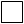 3.2 Have you obtained GPA of 3.30 or above in each semester?  Yes         No  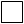 3.3 Medals / Prizes:………………………………………………………………………………………………………...………………………………………………………………………………………………………...4. Research & Publications(Please attach certified copies of documentary evidence for all books/ Journals/posters, published)4.1 Details of publications on Indexed Journals1 First Author, Second Author or Other (Please specify)4.2 Details of publications on Non Indexed Journals (peer reviewed)1 First Author, Second Author or Other (Please specify)4.3 Details of Oral presentations1 First Author, Second Author or Other (specify)4.4 Details of poster presentations1 First Author, Second Author or Other (please specify)4.5 Details of Author / Editor of a bookDetails of Books published(Please attach certified copies of documentary evidence for all books published)    1Author / editor of a book, Author of a book chapter4.6 1Notable contribution to National/ Institutional research project4.7 Details of Research Awards1 National Award, Best oral presentation, Best poster presentation or other. (Please specify)4.8 Details of Scholarships/Fellowships if received………………………………………………………………………………………………………...………………………………………………………………………………………………………...5.  Sports AchievementsProvide following information on sports achievements(Please attach certified copies of documentary evidence for all you cited)5.1 Representation(Including board games – Carom & Chess)1Sri Lankan National Team/University-International Representation / University-National  Representation / Faculty etc.5.2 Colours1 Faculty/University5.3 Sports Award (Awarded as Team member or Individual) 1Medal – Gold, Silver, Bronze, Place – 1st, 2nd, 3rd 5.4 Special Sports Awards1 Sportsman/Athlete of the year etc.6. Extracurricular Activities(Please attach certified copies of documentary evidence for all you cited)6.1 Positions held at registered University or Faculty Societies 1 President/ Secretary/Treasurer/Editor/Vice President/Assistant Secretary/Editor/CommitteeMember6.2 Positions held at other registered Societies1 President/ Secretary/Treasurer/Editor/Vice President/Assistant Secretary/Editor/Committee Member6.3 Aesthetic, cultural and social activities – Creativity and exceptional ability in Aesthetic orTechnical fieldsThis includes music, dance, drama, literature, photography or other such skills exhibited by the student at International/National/University or Faculty level1 International, National, University or Faculty level please specify6.4 Awards at aesthetic or literary events1 International, National, University or Faculty level please specify6.5 Other outstanding contribution made to the Faculty, University or National Level.......………………………………………………………………………………………………………………………………………………………………...………………………………………………………………………………………………………...………………………………………………………………………………………………………………...……………………………………6.6 Community Service and Good Citizenship………………………………………………………………………………………………………...………………………………………...…………………………………………………………………………………………………………...……………………………………………………………………………………………………………………………………………………...………………DeclarationI declare that all the information given in this application form is complete, true and accurate to best of  my  knowledge  and  no  any  disciplinary  action  has  not  been  taken  against  me  by  the  relevant University authorities.……………………………                                ……………………………..Signature of ApplicantDate------------------------------- To be filled by Mentor/Advisor--------------------I  certify that  I  personally  know  above  student  and  recommend/  not  recommend  him/her  for  the Faculty award considering the achievements listed above. He/ She placed the above signature in front of me today.……………………………….………….                                …………………………….Name and Signature of Mentor / AdvisorDate-----To be filled by the Assistant Registrar, Faculty of Islamic Studies and Arabic Language-----I certify that the details provided in the section 1, 2, and 3 are correct/to be corrected as indicated according to the records in the relevant Departments.(Any correction should be indicated in red colour at relevant place with initial of Assistant Registrar)…………………………………...                                                                ………………………….....Name and Signature of Assistant Registrar, FIA         Date-------------------- To be completed by the Faculty Selection Committee ------------------This applicant has been nominated for the Faculty Award and forwarded to the Faculty Board for its recommendation to place before the senate for its approval.………………………………………………………                      …………….…………………..     Name and Signature ofChairperson of the Selection Committee              DateName of the Indexed Journal, Publisher &ISSN No.Month, Year & VolumeNo.Title of the paper1Your InvolvementName of the Indexed Journal, Publisher &ISSN No.Month, Year & VolumeNo.Title of the paper1Your InvolvementConference / SeminarDate/sTitle of the paper1Your InvolvementConference / SeminarDate/sTitle of the paper1Your InvolvementTitles of BooksPublisher and ISBN No.Month/Year ofAchievement1Your InvolvementProject Name     National / Institutional         Duration of the Project      Your Contribution (Investigator/ Acknowledgement) 1Award Received     Description of the Academic Activity         Name of the Competition1TeamMember/ CaptainHeld onName of the Competition1 Colours obtainedHeld onName of the Competition1 Medal/Place obtainedMonth/Year of CompetitionName of the Competition1Special award receivedMonth/Year of CompetitionName of the registered society1Position heldDurationName of the registered society1Position heldDuration1 LevelDetails on performance/participationHeld onAesthetic or Literary Event                   1Award Month/Year of AchievementAchievementAllocated Marks Academic Achievements     (Maximum 60% of Marks)Research activity                 (Maximum 15% of Marks)Sport Achievements            (Maximum 10% of Marks)Extra Curricular activities    (Maximum 15% of Marks)Total MarksNameCapacity Signature1.2.3.4.5.